	February 2019Dear Parent/Carer,Welcome to the Easter edition of our Sevenhills newsletter. The weeks have quickly passed, with many successes and positives to celebrate. In an action-packed term, pupils have built several community links within the local area, challenged themselves academically and supported their own and others wellbeing. Most recently in the last week, we have welcomed back Jenny Smith as she begins her slow transition back to work from health trouble. Jake Thompson continues in his role as head of centre until summer.Community In the world of business Electric Thizzle represented Sevenhills in the local round of the Young Enterprise competition. The three young ladies were a credit to themselves and the academy. Presenting to a large audience is never easy, but they spoke with confidence and charisma that captivated the room and impressed the judges. Following a long deliberation Electric Thizzle were just piped to the post by fellow Wellspring Team Ezee Lights representing Park. Both teams now go forward to the regional finals in May.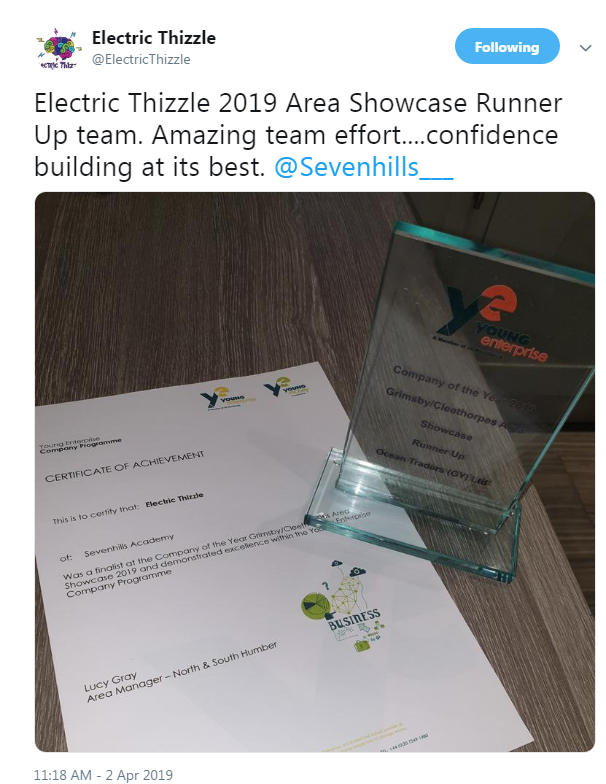 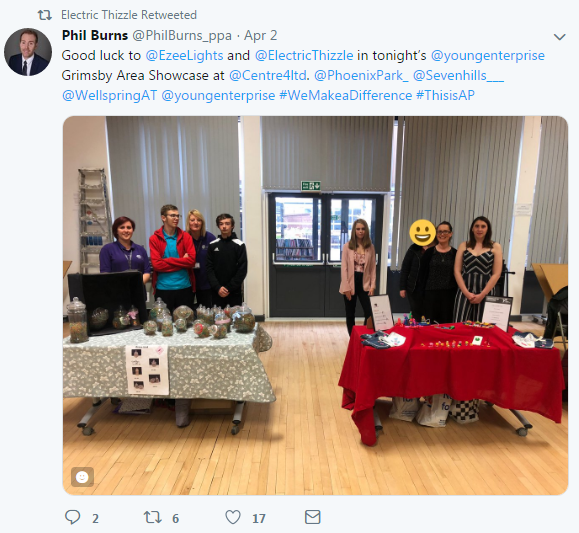 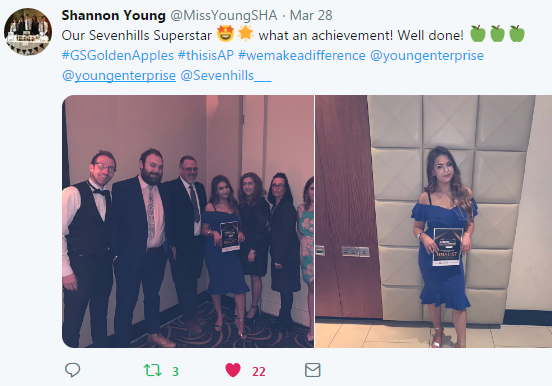 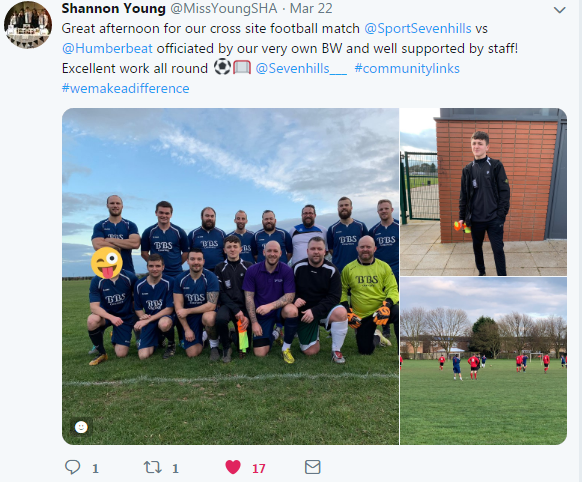 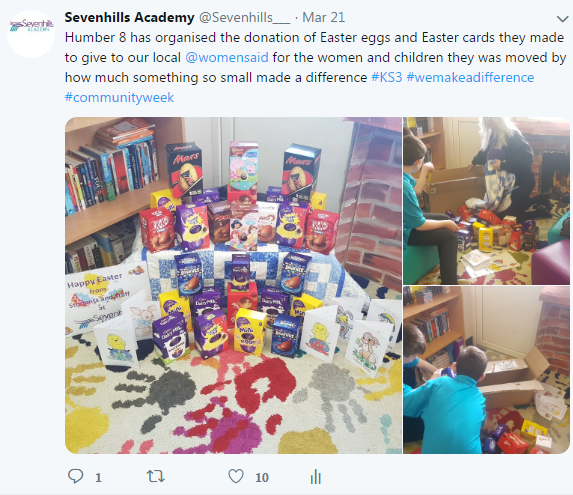 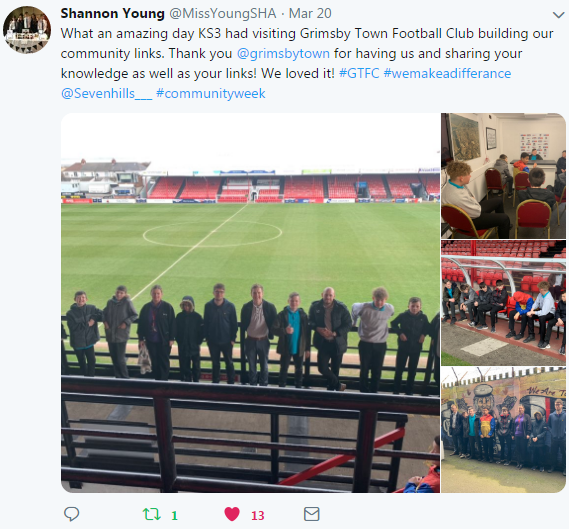 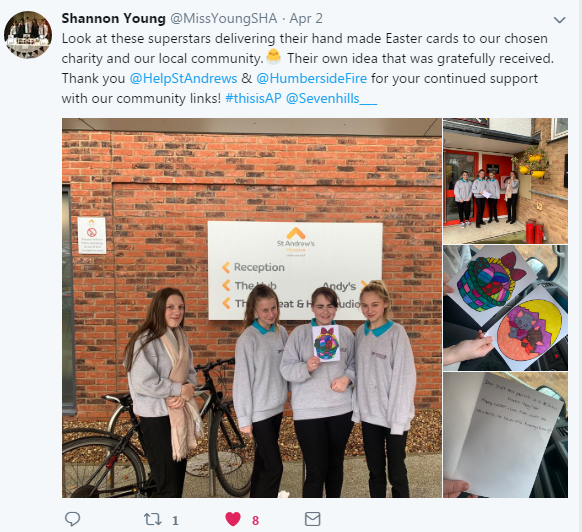 Learning CelebrationsThroughout the term students have been encouraged to challenge themselves and apply their knowledge in different concepts. At Sevenhills we take great pride in making learning enjoyable and personalised for all our students. During the spring term we hosted Wellspring colleagues for our academy review. Feedback was particularly encouraging with pupils demonstrating positive attitudes to learning and engaged throughout. We recognise there will be challenges, but we are always here to support every young person that joins us on their journey.Here are some positive experiences captured throughout the term: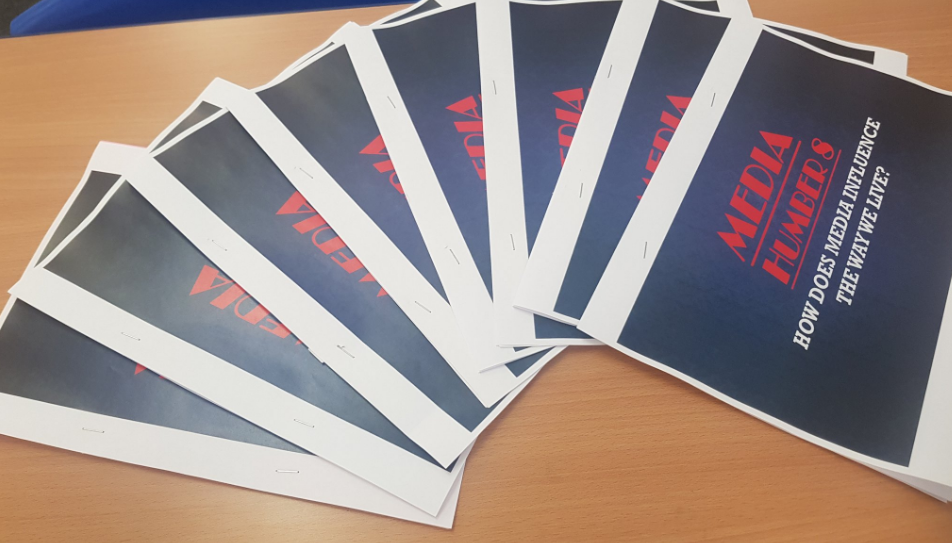 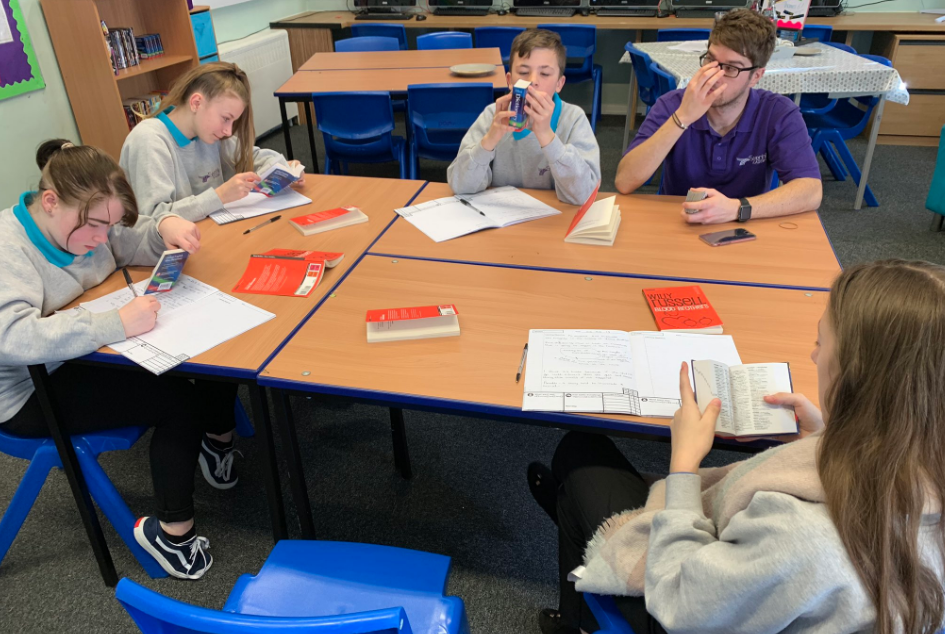 
KS3 developed an informative booklet as                             English lessons focused on group reading,part of their media topic.                                                            covering the spirited play Blood Brothers.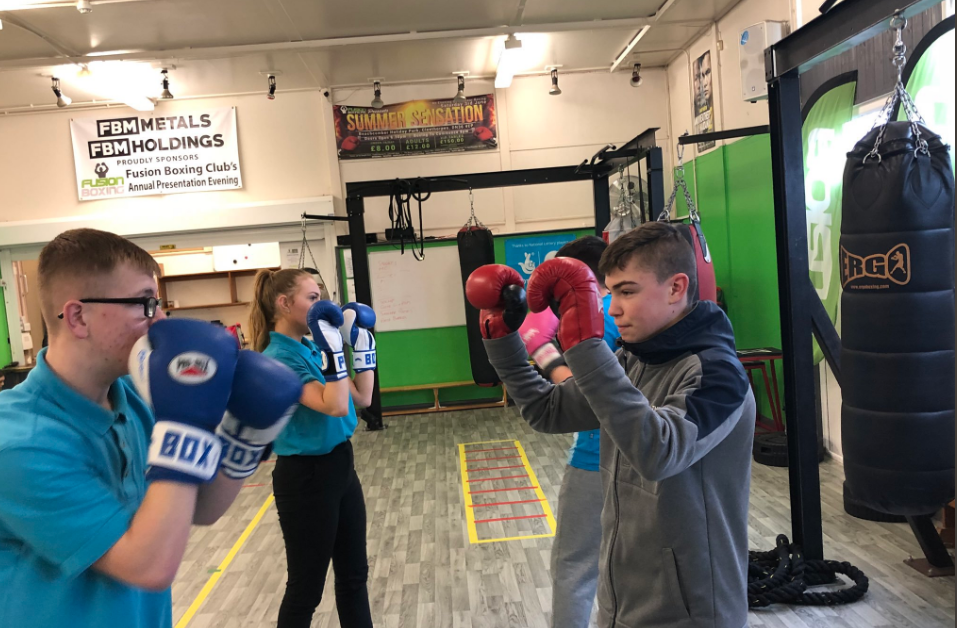 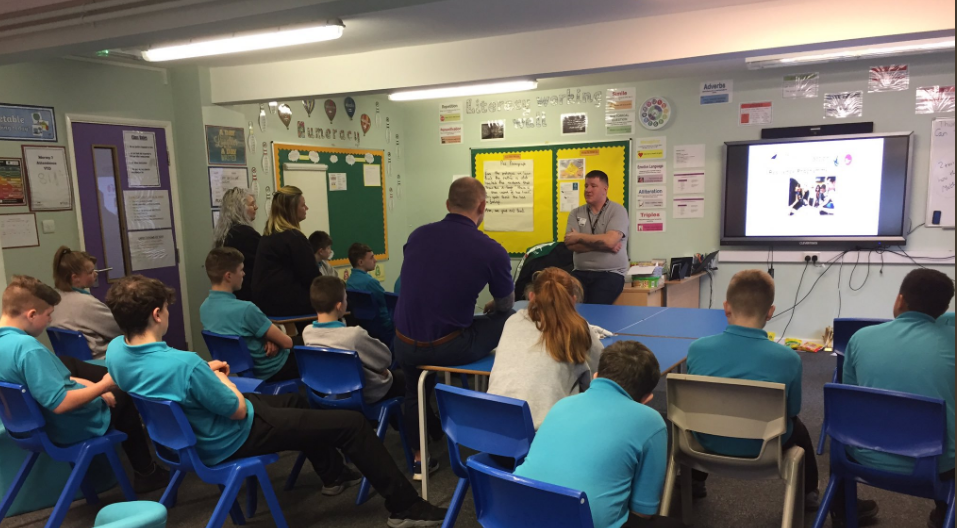 Pupils developed their teamwork skills through boxing workshops. Students have also started to access anger management and emotional resilience workshops.I would like to take the opportunity to wish you all a fantastic Easter break. Next term will see several key transitions, with our year 11 cohort completing their GCSE’s and KS3 pupils taking their next steps. Our staff will always be here to support every step of the way. Take care and we look forward to greeting you in the summer term.Kind Regards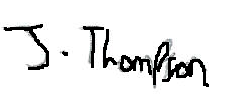 Jake Thompson